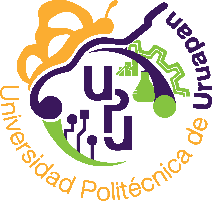                               Oficio Solicitud de Autorización de Proyecto para Estancia IUruapan, Mich., al día de mes del 2023.___________________________________________Profesor de Tiempo Completo de la Carrera de Ingeniería / Licenciatura en________________________Universidad Politécnica de Uruapan, Michoacán.Presente.El que suscribe __________________, estudiante de la Carrera de Ingeniería / Licenciatura en _________________ de esta Universidad, con Matrícula No. _______ cursando el 4°. Cuatrimestre, Grupo _____, quien me encuentro realizando el proceso de Estancia de Ingeniería/Licenciatura, periodo septiembre - diciembre 2023 asignado y aceptado en la Unidad Productiva _____________________________, ubicada en el domicilio ________________________________ de esta ciudad, derivado de lo anterior me permito solicitar a Usted considere la realización del siguiente Proyecto:Nombre del Proyecto: Área de Impacto: Diagnóstico, Justificación, Antecedentes:  Problemática a resolver:  Objetivo General, Específicos, Impacto-Beneficios, etc: Metodología:  Método Científico:  Para el logro del objetivo planteado le agradeceré tenga a bien autorizar el proyecto planteado, así como asignarme el Asesor Académico correspondiente.Sin otro particular quedo en espera de su atenta respuesta, no sin antes reiterarme a sus apreciables órdenes.A T E N T A M E N T E________________________            ____________________                   _______________________         Alumno (a)	   Asesor Externo                       Asesor Académico (PTC de Carrera Asigna)Vo. Bo.Nombre del PTC de Carrera_______________________ Carrera de ___________________Universidad Politécnica de Uruapan, MichoacánFecha de Autorización y Designación de Asesor Universitario___________________C.c.p.- Asesor Académico DesignadoC.c.p.- Expediente del Estudiante